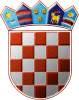 	REPUBLIKA HRVATSKA	ŽUPANIJSKO IZBORNO POVJERENSTVO	SISAČKO-MOSLAVAČKE ŽUPANIJEKLASA: 012-04/24-01/01URBROJ: 2176-01-24-51SISAK, 26.04.2024.Na osnovi članka 32. i 33. Zakona o izboru članova u Europski parlament iz Republike Hrvatske ("Narodne novine",broj 92/10., 23/13. i 143/13.), Županijsko izborno povjerenstvo SISAČKO-MOSLAVAČKE ŽUPANIJE , na sjednici održanoj  donijelo jeR J E Š E N J Eo određivanju biračkih mjestaNA PODRUČJU OPĆINE MAJURNa području Općine MAJUR određuju se biračka mjesta:PREDSJEDNICA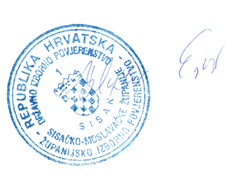 Blažena Ereš1. Biračko mjesto broj 1. MAJUR, STARA ZGRADA OPĆINE MAJUR, MAJUR, SVETOG MIHOVILA 2na kojem će glasovati birači s prebivalištem u KOSTRIĆI: KOSTRIĆI, MAJUR: BOŽJAKOVINA, KOLODVORSKA, MLINSKA, SVETOG MIHOVILA, UL.ŽRTAVA DOMOV. RATA, ULICA DAVORINA TRSTENJAKA, ULICA GORDANA LEDERERA2. Biračko mjesto broj 2. STUBALJ, DRUŠTVENI DOM, STUBALJ, STUBALJ BBna kojem će glasovati birači s prebivalištem u STUBALJ: STUBALJ3. Biračko mjesto broj 3. GRABOŠTANI, DRUŠTVENI DOM, GRABOŠTANI, GRABOŠTANI BBna kojem će glasovati birači s prebivalištem u GRABOŠTANI: GRABOŠTANI4. Biračko mjesto broj 4. GORNJI HRASTOVAC, DRUŠTVENI DOM, GORNJI HRASTOVAC, GORNJI HRASTOVAC BBna kojem će glasovati birači s prebivalištem u GORNJI HRASTOVAC: GORNJI HRASTOVAC5. Biračko mjesto broj 5. MRAČAJ, OSNOVNA ŠKOLA MRAČAJ, MRAČAJ, MRAČAJ BBna kojem će glasovati birači s prebivalištem u MRAČAJ: MRAČAJ6. Biračko mjesto broj 6. SVINICA, DRUŠTVENI DOM SVINICA, SVINICA, SVINICA BBna kojem će glasovati birači s prebivalištem u SVINICA: SVINICA7. Biračko mjesto broj 7. VELIKO KRČEVO, DRUŠTVENI DOM KRČEVO, VELIKO KRČEVO, VELIKO KRČEVO BBna kojem će glasovati birači s prebivalištem u MALO KRČEVO: MALO KRČEVO, VELIKO KRČEVO: VELIKO KRČEVO8. Biračko mjesto broj 8. SREDNJA MEMINSKA, BIVŠA TRGOVINA, SREDNJA MEMINSKA, SREDNJA MEMINSKA BBna kojem će glasovati birači s prebivalištem u GORNJA MEMINSKA: GORNJA MEMINSKA, SREDNJA MEMINSKA: MALA MEMINSKA, SREDNJA MEMINSKA